إعــــــــــــــــلان فى حالة الإستعلام عن صحة الشهادة يتم إتباع الآتى :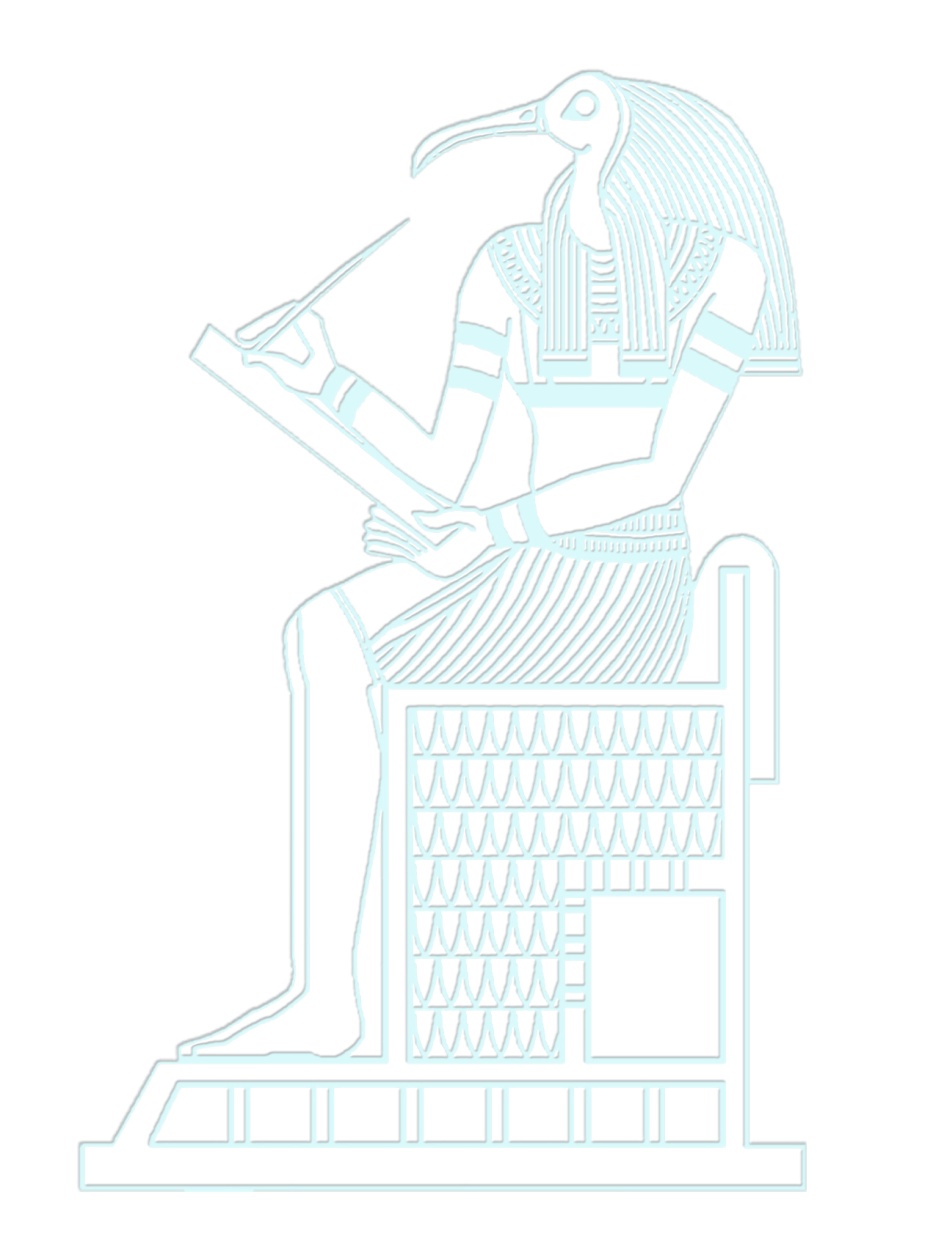 يتم إرسال خطاب من جهة العمل أو فاكس مرفقاً به صورة من الشهادة المراد التحقق من صحة بياناتها .إذا كان الخريج مصرى ويعمل داخل مصر يتم دفع مبلغ ( 50 جنيهاً ) عن كل شهادة .إذا كان الخريج مصرى ويعمل خارج مصر يتم دفع مبلغ ( 10 دولار)  عن كل شهادة .إذا كان الخريج وافد يتم دفع مبلغ (50 دولار ) عن كل شهادة .يتم سداد هذة المبالغ فى حساب البنك العربى الافريقىحساب رقم ( 3\87811\450\9) بالعملة المصرية حساب رقم ( 1\17748\082\4) بالعملة الأجنبية ملحوظةيمكن ارسال صورة الإيصال + صورة الشهادة عن طريق ايميل الإدارةstudent.affairs@cu.edu.egأو عن طريق فاكسرقم : ( 3573598+202) أو رقم : ( 35726498+ 202 )            عناية                                                                                   أ / خميس عمران